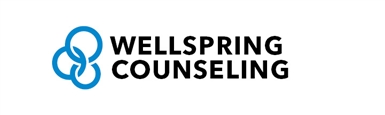 Thank you for choosing WellSpring for counseling.For detailed directions to our office: Please go to WellSpringcolumbus.org and look under “About” and “Locations” to find detailed directions to our office.Our main office is located at: 				Another Location is:Rivers Edge Corporate Center				Tree of Life BuildingWellSpring							WellSpring				1335 Dublin Rd. Building A					5000 Arlington Centre BlvdSuite 100					             	Cols, OH 43220Columbus, OH 43215						No direct phone line614-538-0353Please take a moment to print off and fill out the attached forms and bring them to your firstappointment.The forms are located on our website: WellSpringcolumbus.org under “Resources” and “Client forms.”For Adults: 18+Personal information questionnaire—please fill out completely.Disclosure and Consent FormClient RightsHIPAA RightsQuestions of Insurance Company (or for EAP if applicable)Marital Self Report —if seeking marital counseling.Pre-marital Report—if seeking pre-marital counseling.Family of Origin Form—if clinicians asks for it. For Minors—Under 18Child Adolescent report for the minor to fill out—if applicableParent report for Dependent childWhat you need to bring for first appointmentInsurance card—with an understanding of your benefits.Payment for your co-pay or self-pay rateThe above forms filled outPlease call intake desk with any questions—614-538-0353 or email your clinician directly at their email address located on the website.